RAIKA Team CupNemzetközi Asztalitenisz 2 fős csapatbajnokság – minden szintű játékos számáraHelyszín: Wiener NeudorfIdőpont: 2016. Augusztus 21. VasárnapCsarnok: Wiener Neudorf Sportcsarnok, Freizeitzentrum Wiener NeudorfRendező: TTV Wr. Neudorf 1947Rendezvény menete:9:00 Csarnoknyitás beütésre,  és a Büfé nyitása 9:50 Megnyitó beszédet mondanak: Herbert Janschka + Martin Mohl (RAIKA)10.00 Verseny kezdete       17:00 Díjkiosztó          18:00 Bankett, avagy kisebb buliPénzdíjak:1.helyezett:  300 €	2.helyezett:  150 €	3.helyezett:  50 €Díjazásra kerülnek még (serleg formájában):A legjobb női csapat 		A legjobb ifjúsági csapatA legjobb szenior csapatnak	A legjobb megyei csapatnakA nevezési díjban a banketten való részvétel magában foglaltatik!Nevezési díj: € 25,-- (nevezési határidőig való rendezés esetén.) Utólagos (nevezési határidő utáni),  vagy helyszíni nevezési díj: 35 €.Nevezési határidő: 2016. Augusztus 19., péntekSorsolás: 2016. Augusztus 20., szombatAsztalok: 16 db Cornilleau Competition kék	Labda: Cornilleau 40+, 3 csillagos, fehérRAIKA TEAM CUP SO, 21.August 2016NEVEZÉSI LAPKapcsolat: Juhász Tibor 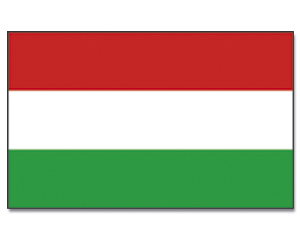  Michael Faustmann 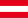 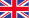  Wojtek Kolodziejczyk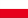 Telefon+36 30 183 7671, +43 677 621 29977+43 664 1488 500+43 650 5534 515Mailoffice@ttvwn1947.atoffice@ttvwn1947.atoffice@ttvwn1947.atEgyesület (csapatnév):Csapatkapitány:Telefonszám:Mail:Játékosok neve:SiegerZweiter2015  Truksa J./ KolodziejczykW. F. Moavro S./Bluhm F.2014Matviychuk/LugingerAl Samhoury/Serdaroglu2013St. Fraczyk/ MolnarFixl/ Mate2012Simoner/MüllnerAl Samhoury T./ Kolodziecik W.2011Monteiro/ DodeanKovac B./ Habesohn Dominik2010Habesohn D./Habesohn D.Simoner/Habesohn M.2009Simoner/Habesohn M.Al Samhoury T./ Kolodziecik W.2008Presslmayer/ SimonerFraczyk St./ Kittenberger2007Zahradnik/ WorischekFraczyk St./ Habesohn M.2006Chen Weixing/Feng XiaoquanSimoner/Habesohn M.2005Simoner/Habesohn M.Fraczyk St./ Habesohn D.2004Simoner/Habesohn M.Fraczyk St./Csaba2003Janci T./Fraczyk St.Habesohn M./Habesohn D.2002Chen Weixing/LengerovSzabo K./Magyar